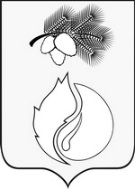 ДУМА ГОРОДА КЕДРОВОГОРЕШЕНИЕТомская областьг. КедровыйО внесении изменений и дополнений в решение Думы города Кедрового от 24.12.2010 № 82 «Об утверждении Положения о бюджетном процессе в муниципальном образовании «Город Кедровый»В целях приведения нормативного правового акта в соответствие с Бюджетным Кодексом Российской ФедерацииРЕШИЛА:Внести в Положение о бюджетном процессе в муниципальном образовании «Город Кедровый» (далее – Положение), утвержденное решением Думы города Кедрового от 24.12.2010 № 82, следующие изменения и дополнения:Пункт 45.3 части 1 статьи 7 Положения признать утратившим силу;Пункт 45.4 части 1 статьи 7 Положения изложить в следующей редакции:«45.4) ведет реестр источников доходов бюджета города Кедрового, для формирования которого главные администраторы доходов бюджета представляют сведения о закрепленных за ними источниках доходов.»;Дополнить статью 6 Положения пунктами 20.13, 20.14 следующего содержания:«20.13) утверждает перечень главных администраторов доходов местного бюджета в соответствии с общими требованиями, установленными Правительством Российской Федерации;20.14) утверждает перечень главных администраторов источников финансирования дефицита местного бюджета в соответствии с общими требованиями, установленными Правительством Российской Федерации;»;Абзацы восьмой и девятый части 3 статьи 21 Положения признать утратившими силу.Опубликовать настоящее решение в Информационном бюллетене городского округа «Город Кедровый», разместить на официальном сайте администрации города Кедрового в информационно-телекоммуникационной сети «Интернет»: www.кedradm.tomsk.ru.Настоящее решение вступает в силу со дня официального опубликования.Контроль за исполнением настоящего решения возложить на финансово-бюджетную комиссию Думы города Кедрового.25.08.2022 № 25Председатель Думы	города Кедрового          Л.В. ГозаМэр города КедровогоН.А. Соловьева